Утверждаю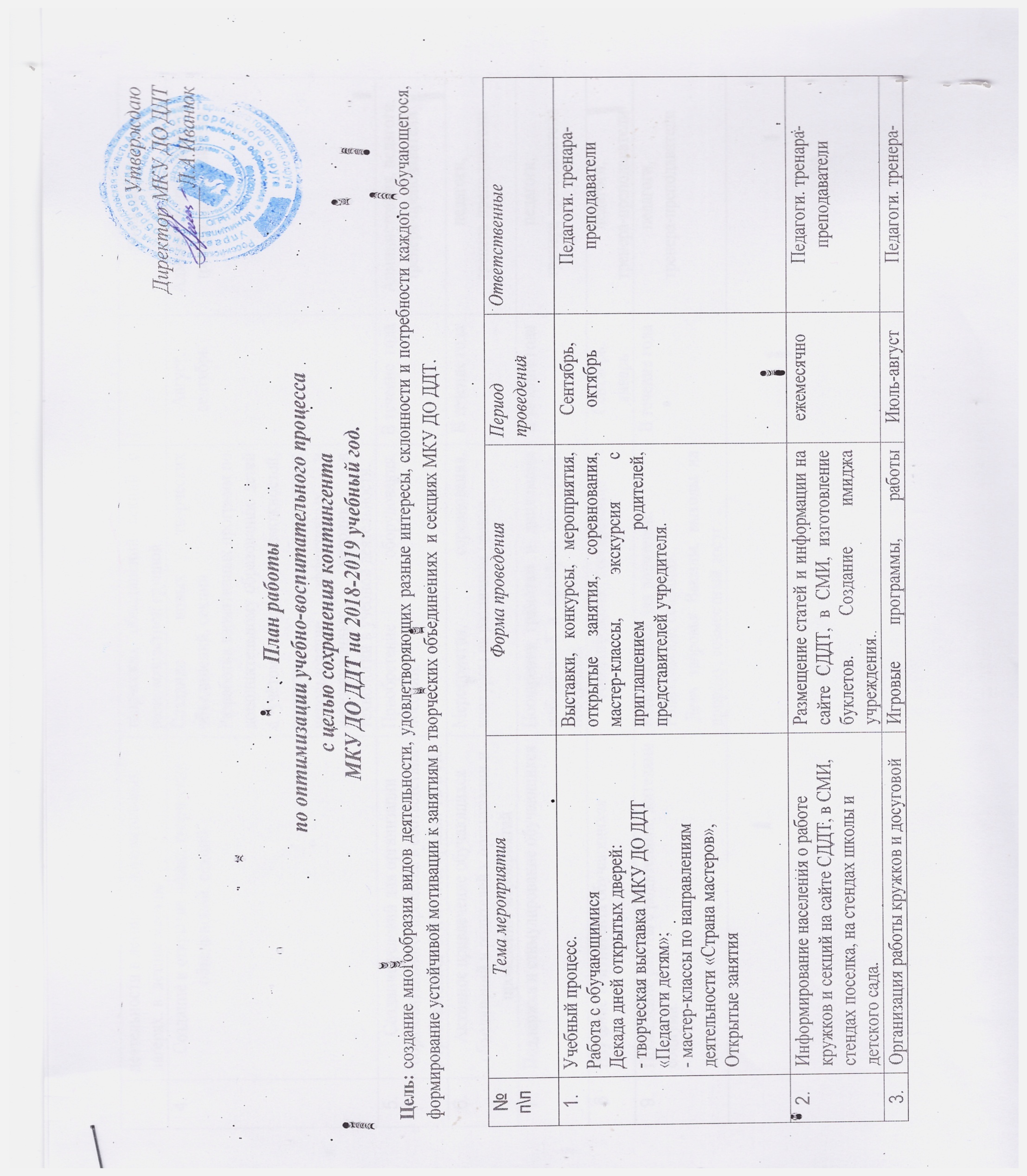 Директор МКУ ДО ДДТ________Л.А.ИванюкПлан работыпо оптимизации учебно-воспитательного процессас целью сохранения контингентаМКУ ДО ДДТ на 2018-2019 учебный год.Цель: создание многообразия видов деятельности, удовлетворяющих разные интересы, склонности и потребности каждого обучающегося, формирование устойчивой мотивации к занятиям в творческих объединениях  и секциях МКУ ДО ДДТ.№п\пТема мероприятияФорма проведенияПериодпроведенияОтветственные1.Учебный процесс. Работа с обучающимисяДекада дней открытых дверей:- творческая выставка МКУ ДО ДДТ  «Педагоги детям»;- мастер-классы по направлениям деятельности «Страна мастеров»,Открытые занятияВыставки, конкурсы, мероприятия, открытые занятия, соревнования,  мастер-классы, экскурсия с приглашением родителей, представителей учредителя.Сентябрь, октябрьПедагоги. тренара-преподаватели2.Информирование населения о работе кружков и секций на сайте СДДТ, в СМИ, стендах поселка, на стендах школы и детского сада.Размещение статей и информации на сайте СДДТ, в СМИ, изготовление буклетов. Создание имиджа учреждения.ежемесячноПедагоги. тренара-преподаватели3.Организация работы кружков и досуговой  деятельности в летних  оздоровительных лагерях, в  летние месяцыИгровые программы, работы творческих объединений секций с разновозрастной группой.Июль-августПедагоги. тренера-преподаватели4.Создание и открытие новых творческих объединений, секций Создание новых творческих объединений, секцийРазработка вариативных программ по дополнительному образованию детей с учётом интересов, возможностей, возраста обучающихся; использование эффективных и инновационных методик и технологий в учебной деятельности.Август, сентябрьАдминистрация, педагоги, тренера-преподаватели5.Создание условий для организации образовательного  процесса в соответствии с требованиями САНПиНа, правил ТБ и ПБ.Приобретение оборудования, пособийВ течение  годаАдминистрация, педагоги, тренера-преподаватели6.Активное привлечение обучающихся объединений и родителей к организации и проведению мероприятийМероприятия, соревнования, конкурсы на различном уровнеВ течение года  педагоги, тренера-преподаватели7.Поддержка и стимулирование обучающихся Поощрения грамотам и дипломами победителей и призёров конкурсов, поездками.  В течение года  педагоги, тренера-преподаватели8Изучение контингента обучающихсяАнкетирование, тестированиеСентябрь, январьпедагоги, тренера-преподаватели9.Проведение работы с родителями, жителями социума. Консультации для родителей.Родительские собрания. День здоровья Выезды, выходы на природу, совместный досуг.В течение годапедагоги, тренера-преподаватели